Half Term Revision List for the Year 7WEST4/8WEST4/9WEST4The list below details all the topics that will appear on your next half term test which you will do during the week beginning the 23rd March 2020. You will have covered most of the topics before. Any topics you have not yet covered you can look up on the website https://vle.mathswatch.com using the passwords you have been given by your teacher and the clip numbers below.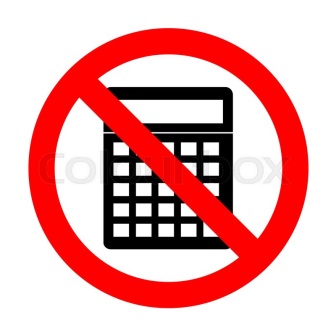 IMPORTANT INFORMATION: 	New Website:		https://vle.mathswatch.com
New Username:		MyMathsLogin@st-bedes
New Password:		mathMyMathsPasswordNON CALCULATORTopicClip NumberAdding Integers18Multiplying Integers19Fraction of an Amount30Subtracting Decimals 24Ordering Integers30Ordering Decimals71Ordering Percentages25Dividing Integers85Dividing by 10, 100, 1000 15Multiplying by 10, 100, 10002Rouinding to the Nearest 10, 100, 100025Comparing Fractions2Equivalent Fractions2Simplifying Fractions91Fractions as Decimals115Subtracting FractionsFind a Percentage of a Number28Estimating Answers68aReal Life TablesPerimeter of a RectangleMetric Units